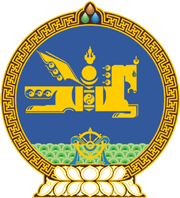 МОНГОЛ УЛСЫН ХУУЛЬ2022 оны 11 сарын 11 өдөр                                                                  Төрийн ордон, Улаанбаатар хот    МАЛ, АМЬТНЫ ЭРҮҮЛ МЭНДИЙН ТУХАЙ    ХУУЛЬД ӨӨРЧЛӨЛТ ОРУУЛАХ ТУХАЙ	1 дүгээр зүйл.Мал, амьтны эрүүл мэндийн тухай хуулийн 31 дүгээр зүйлийн 31.1 дэх хэсгийн “мэргэжлийн хяналтын төв болон орон нутгийн байгууллага, тэдгээрийн улсын ерөнхий байцаагч, ахлах байцаагч, улсын байцаагч” гэснийг “мал эмнэлгийн асуудал эрхэлсэн төрийн захиргааны төв байгууллага, хяналт шалгалт хэрэгжүүлэх эрх бүхий байгууллага” гэж өөрчилсүгэй.	2 дугаар зүйл.Энэ хуулийг 2023 оны 01 дүгээр сарын 01-ний өдрөөс эхлэн дагаж мөрдөнө.МОНГОЛ УЛСЫН 		ИХ ХУРЛЫН ДАРГА 				Г.ЗАНДАНШАТАР